Załącznik nr 3 do SIWZZałącznik nr 1 do umowyRemont tarasów zewnętrznych w budynkach Biblioteki Głównej UMP oraz Centrum Stomatologii UMP w PoznaniuSZCZEGÓŁOWY OPIS PRZEDMIOTU ZAMÓWIENIA

	Opracował:
	Dział Inwestycyjno-Techniczny UMPRobert Kaźmierczak
Poznań kwiecień 2022 r.1. Informacje ogólne- Zamawiający przeznacza na wykonanie robót następujący okres: 8 tygodni od dnia podpisania budowy	- Lokalizacja robót – taras zewnętrzny przynależny do budynku Centrum Stomatologii przy ul. Bukowska 70 oraz taras zewnętrzny znajdujący się w budynku Biblioteki Głównej przy ul. Przybyszewskiego 37A. Dokładna lokalizacja tarasów przeznaczonych do remontu zostanie przekazana Wykonawcy bezpośrednio przed przystąpieniem do robót,- Wszelkie roboty ulegające zakryciu muszą być z wyprzedzeniem zgłoszone i odebrane przez Inspektora nadzoru właściwej branży przed zakryciem. Niezachowanie powyższego może skutkować nakazem dokonania odkrycia zakrytych robót lub instalacji na koszt Wykonawcy,- Warunkiem ostatecznego odbioru robót jest wykonanie przez Wykonawcę dokumentacji powykonawczej,- Wzór i ilość dokumentacji powykonawczej należy dostarczyć zgodnie z załącznikiem do SIWZ i umowy.- Przekazanie tarasów do remontu oraz odbiory nastąpią protokolarnie, w obecności przedstawiciela Wykonawcy, inspektora nadzoru oraz przedstawiciela Użytkownika,- Wykonawca zobowiązany jest zgłosić inspektorowi nadzoru i użytkownikowi zauważone podczas przekazania tarasów usterki i uszkodzenia i żądać wpisania ich do protokołu,- Wszelkie zauważone podczas prac remontowych i po ich zakończeniu usterki i uszkodzenia, co do których będzie zachodziło podejrzenie powstania w wyniku działalności Wykonawcy, a nie wpisane wcześniej do protokołu przekazania tarasów, Wykonawca będzie zobowiązany naprawić na swój koszt,- Pracownicy Wykonawcy zobowiązani są do przebywania jedynie w miejscach, których wcześniej nastąpiło protokolarne przekazanie, dostęp do pozostałych pomieszczeń budynków tylko za zgodą Użytkownika na podstawie osobnych uzgodnień,- Ze względu na prace prowadzone w czynnym obiekcie administracji publicznej, należy bezwzględnie przestrzegać wszelkich przepisów sanitarnych i BHP, a wszelkie nieczystości powstałe poza remontowanymi tarasami muszą być natychmiast usuwane,- Wykonawca zobowiązany jest do transportu materiałów budowlanych oraz materiałów pochodzących z demontażu jedynie poprzez ustaloną z Inspektorem nadzoru trasą dojazdową- Dopuszcza się możliwość transportu dźwigiem osobowym pod warunkiem zabezpieczenia wszystkich jego powierzchni (posadzka, ściany, sufit) płytą OSB i protokolarnego odbioru tego zabezpieczenia przez inspektora nadzoru,- Należy ściśle przestrzegać trasy transportu materiałów budowlanych oraz śmieci i gruzu, wyznaczonej przez Zamawiającego,- Wykonawca zobowiązany jest stosować materiały, do których producent posiada odpowiednie dokumenty wymagane na podstawie Rozporządzenia Parlamentu Europejskiego i Rady UE nr 305/2011 z dnia 9 marca 2011r. ustanawiającego zharmonizowane warunki wprowadzania do obrotu wyrobów budowlanych i uchylającego dyrektywę Rady 89/106/EWG oraz Rozporządzenia Ministra Infrastruktury i Budownictwa z dnia 17 listopada 2016r. w sprawie sposobu deklarowania właściwości użytkowych wyrobów budowlanych oraz sposobu znakowania ich znakiem budowlanym,2. Dokumentacja zdjęciowa ,rysunkowa , opisowa załączona do zamówienia:- rzut sytuacyjny dla tarasu Centrum Stomatologii- dokumentacja zdjęciowa wykonanych nawierzchni tarasowych z desek kompozytowych- dokumentacja zdjęciowa przedstawiająca stan techniczny - dla obu tarasów- - przedmiar prac – dla obu tarasówTARAS BIBLIOTEKI GŁÓWNEJ3.	 Obecny stan techniczny tarasu:            - taras umiejscowiony jest na III kondygnacji budynku Biblioteki Głównej i nie posiada zadaszenia           - nawierzchnia tarasu składa się z desek tarasowych, drewnianych przykręcanych wkrętami do zamontowanych legarów na podłoży betonowym            - nawierzchnia tarasu obsypana jest żwirem ogrodowym w linii murków oporowych            - zamontowane zostały na podestach drewnianych ławki metalowe z siedziskami z krawędziaków drewnianych            - siedziska ławek wykazują duży stopień zużycia            - stan desek drewnianych tarasu wykazuje duży stopień zużycia materiału, jego wypaczanie, w większości powierzchni ubytki farby, luźne sztuki desek tarasowych oraz rozszczelnianie się ich na połączeniach ze sobą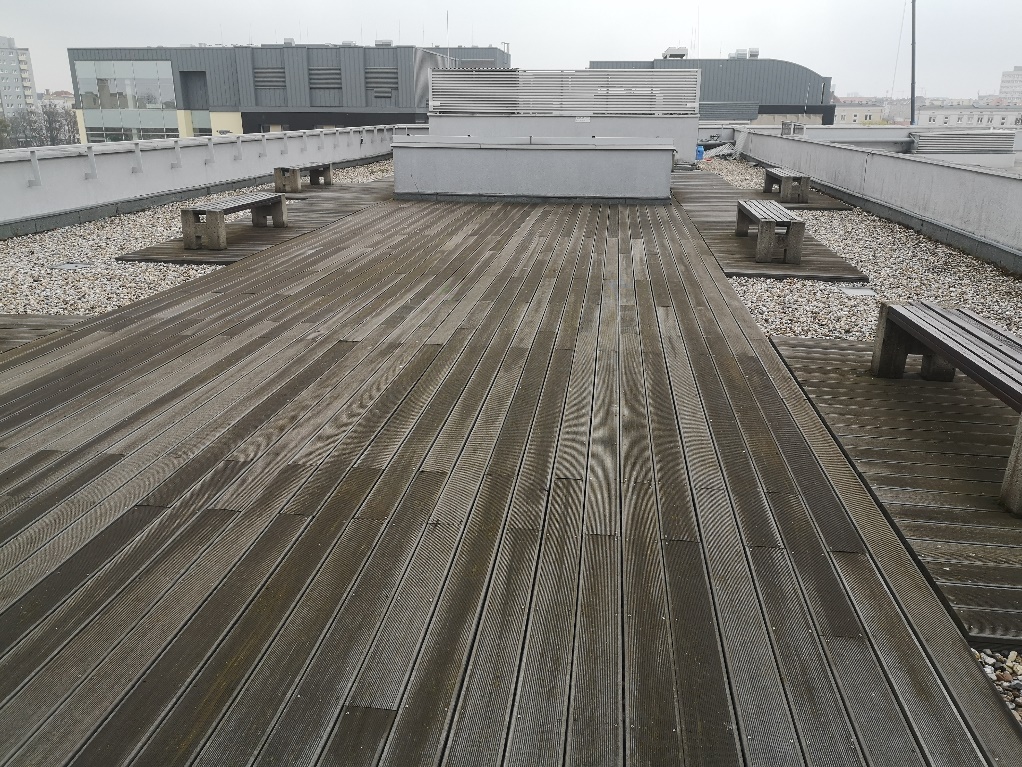 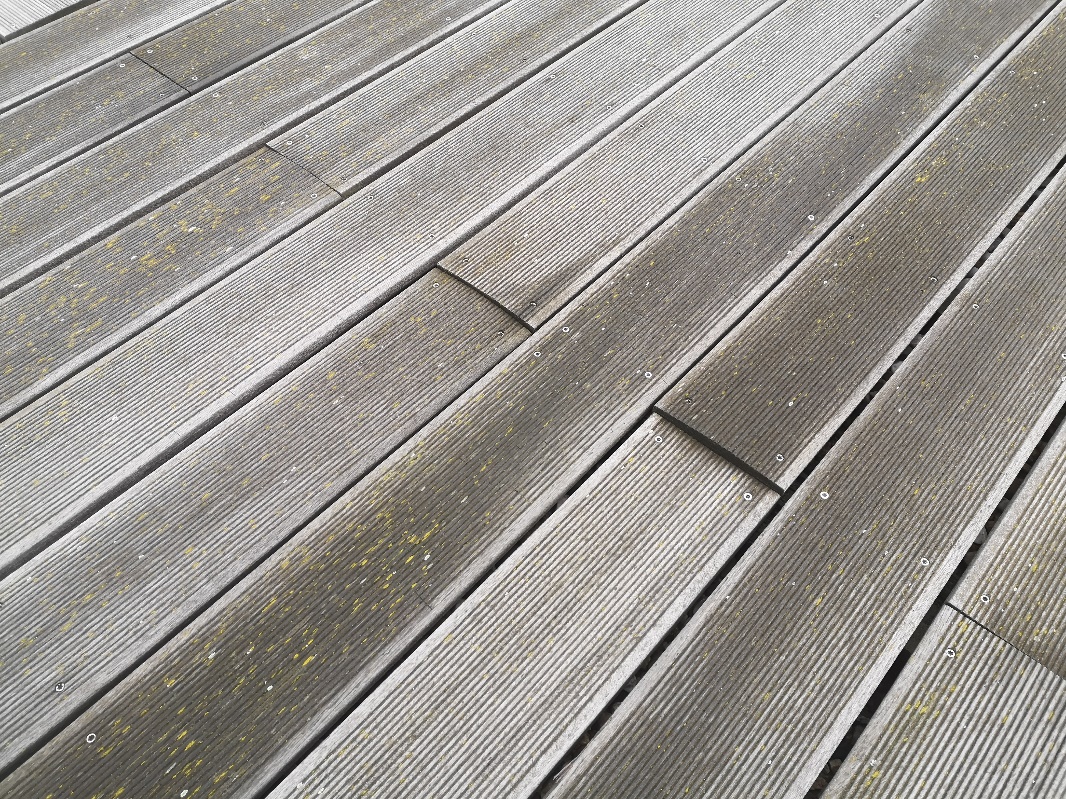 3.1      Roboty rozbiórkowe:- rozebrać drewniane siedziska z krawędziaków drewnianych - rozebrać pokrycie nawierzchni tarasu z desek drewnianych – powierzchnia tarasu 313,20 m2- wyniesienie, wywóz i utylizacja wszelkich materiałów pochodzących z rozbiórki,- zachować szczególną ostrożność przy wynoszeniu materiałów rozbiórkowych przez ciągi komunikacyjne budynku w szczególności sale czytelnicze i klatkę schodową3.2.	 Roboty montażowe- oczyścić i pomalować metalowe elementy ławek farbami antykorozyjnymi– 6 szt ławek- zamontować nowe siedziska z krawędziaków drewnianych 30 mm x 30 mm pomalować siedziska farbami odpornymi na ścieranie lub podobną w kolorze zbliżonym do nowych desek tarasowych- sprawdzić stan zamocowania legarów stropowych, luźne dokręcić , całość zaimpregnować środkami wodoodpornymi - zamontować nawierzchnię tarasową z desek kompozytowych w ramach wybranego systemu, zaakceptowanego przez Inspektora Nadzoru – powierzchnia tarasu   313,20 m2- kolor, fakturę deski wybierze użytkownik obiektu wraz z inspektorem nadzoru na podstawie próbek przedstawionych przez Wykonawcę przed przystąpieniem do prac remontowychTARAS CENTRUM STOMATOLOGII4. Obecny stan techniczny tarasu:            - taras usytuowany jest na terenie zewnętrznym na poziomie parteru budynku Centrum Stomatologii od ulicy Przybyszewskiego             - obecnie stara nawierzchnia tarasu została zdemontowana, a materiał rozbiórkowy wywieziony i zutylizowany             - taras został zabezpieczony papą nawierzchniową na całej swojej powierzchni celem zabezpieczenia pomieszczenia znajdującego się poniżej remontowanego tarasu przed zalewaniem spowodowanym opadami atmosferycznymi             - zostały w znacznej części rozebrane obróbki blacharskie oraz elementy betonowe jak chody wejściowe na taras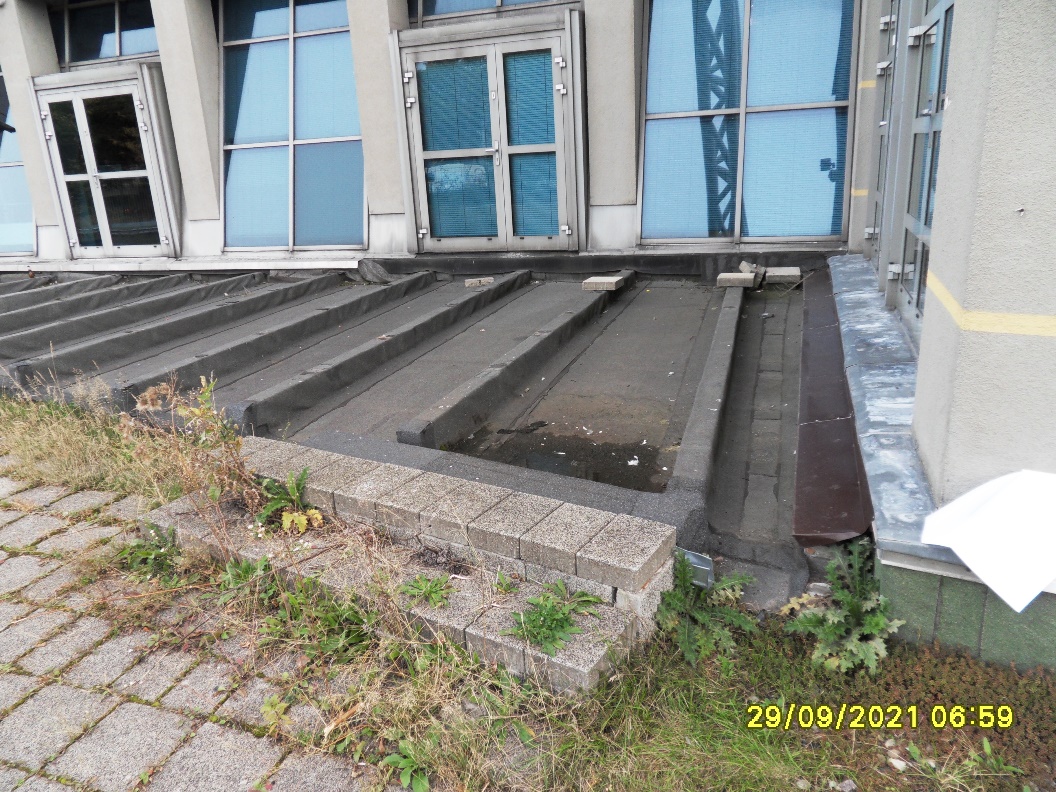 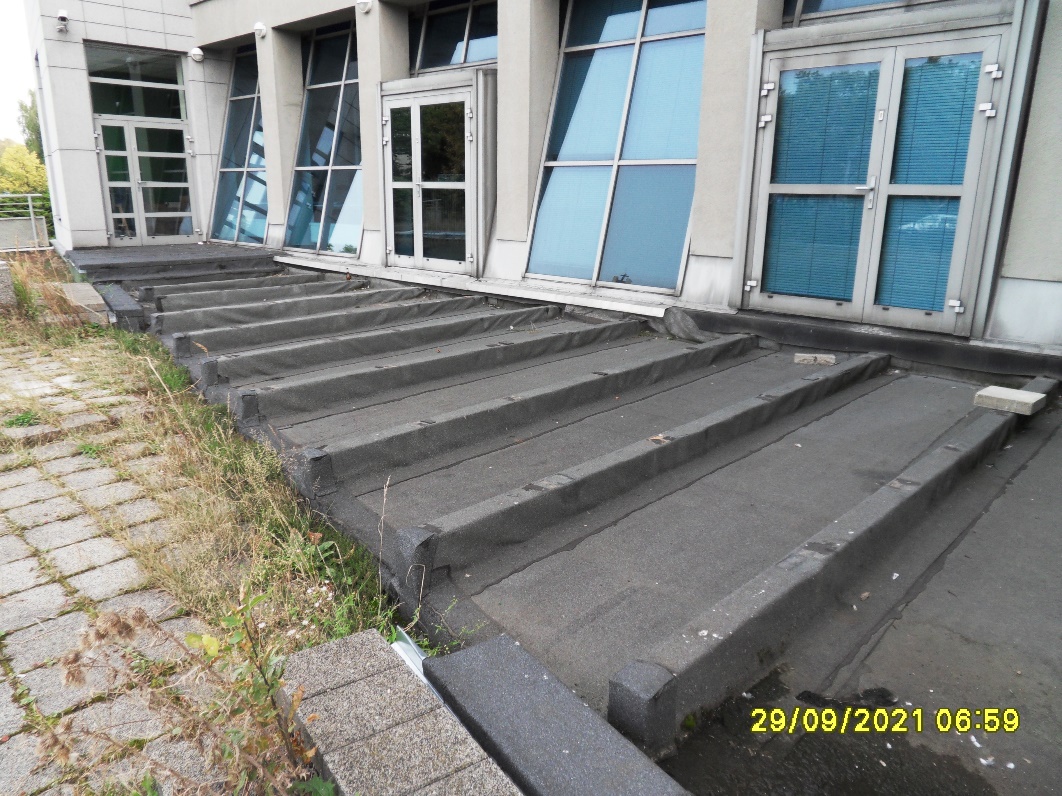 4.1.	 Roboty rozbiórkowe- rozbiórka pokrycia z papy na betonie na zakład z wywinięciami murowymi – 68,90 m2- rozebranie izolacji z płyt styropianowych – 52,70 m2- rozebranie obróbek blacharskich – 28,50 m2- mechaniczna rozbiórka podestu betonowego – 2,10 m3- wywóz i utylizacja materiałów rozbiórkowych – 1 kpl4.2.     Roboty montażowe            - izolacja papą termozgrzewalną gr. 4 mm – 68,50 m2            - izolacja papą termozgrzewalną – druga warstwa – 68,50 m2            - wykonanie podparć z cegieł pełnych klasy 150 o gr. ½ cegły – 24,40 m2            - izolacja z folii gr. 1,5 mm na sucho – 52,70 m2             - izolacja z płyt styropianowych EPS – 200 gr. 10 cm – 52,70 m2             - izolacja z płyt styropianowych EPS – 200 gr. 5 cm – 52,70 m2             - warstwa wyrównująca z zaprawy samopoziomującej – 9,10 m2             - wklejenie taśmy uszczelniającej szer. 10 cm – 35,00 mb             - obróbki z blachy stalowej powlekanej gr. 0,6 mm – 28,50 m2             - zamontować nawierzchnię tarasową z desek kompozytowych w ramach wybranego                  systemu, zaakceptowanego przez Inspektora Nadzoru – powierzchnia tarasu   60,70 m2- kolor, fakturę deski wybierze użytkownik obiektu wraz z inspektorem nadzoru na podstawie próbek przedstawionych przez Wykonawcę przed przystąpieniem do prac remontowych- montaż odwodnienia liniowego kanał 1000x114x78 mm z pokrywą   blaszaną wzdłuż zewnętrznej krawędzi tarasu z odprowadzeniem wód opadowych min 10 m od lica tarasu – 21,10 mb- ocieplenie cokołu tarasu płytami styropianowymi gr. 5 cm XPS – 200 – 8,00 m2- zatopienie siatki zbrojącej na cokole – 8,00 m2- wykonanie tynku żywicznego o strukturze 3 mm w kolorze podobnym jak deska tarasowa – 8,00 m2- wykonanie 3 stopni wejściowych na taras z kostki pozbrukowej gr 6 cm w kolorze podobnym do deski tarasowej – 2 kpl.- koszt zakupu i montażu donic kwiatowych 100 x 40 x 40 wybranych przez użytkownika obiektu przedstawiony przez wykonawcę przed rozpoczęciem prac remontowych – 3 szt.5. Dokumentacja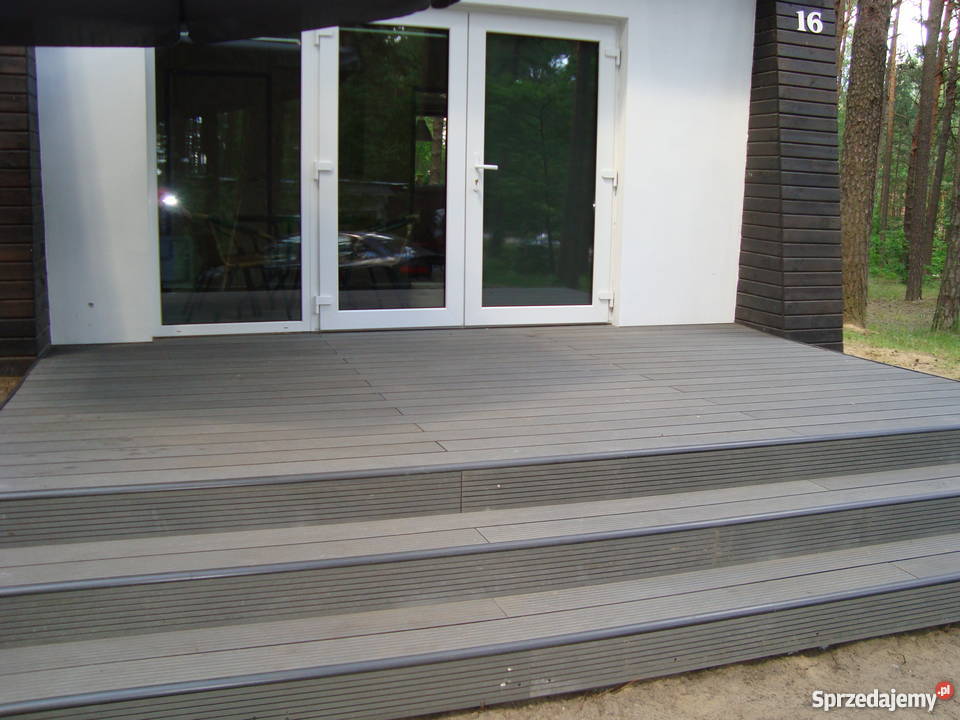 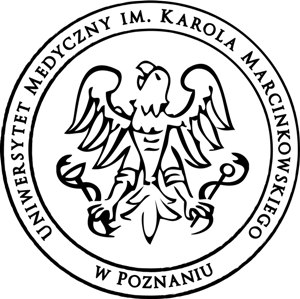 Uniwersytet Medyczny im. Karola Marcinkowskiego w Poznaniu                                            Dział  Inwestycyjno-Techniczny ul. Rokietnicka 7                                                                              tel.:  61 845-26-50 60-806 Poznań                                                                                 email:   ditum@ump.edu.pl